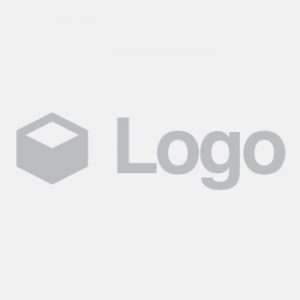 Bill to:Notes:INVOICE NUMBERSPO-0001ISSUE DATEDUE DATECURRENCYAMOUNT DUEDescriptionQTY/HRUnit CostTaxAmountProfile marketing1$0$0$0Career development1$0$0$0Sponsorship1$0$0$0Media services1$0$0$0Transfers1$0$0$0Wellbeing & nutrition1$0$0$0Legal1$0$0$0Subtotal$0Discount$0Tax total$0AMOUNT DUE$0